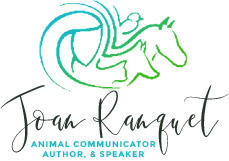 About JoanJoan Ranquet, Animal Communicator and author of Communication with all Life, Revelations of an Animal Communicator (Hay House) is the founder of Communication with all Life University. Through private sessions, workshops, teleseminars and speaking events, Joan facilitates a deepening of the human/animal connection. Joan was chosen by MSN as one of the “Top 25 People Who Do What They Love”.  Her healing CD, Animal Alchemy Energy Work for Animals and Their Humans, came out in 2012. Her newest book, “Energy Healing for Animals, Techniques to Enhance the Health, Longevity &amp; Happiness of the Animals We Love” was also out in late 2012 (Sounds True). “Animal Communication 101, the Animal Communicators Journey” was released January 2012.Joan has worked with thousands of individual pet owners, dog, cat and horse trainers, barn managers and vets. She troubleshoots behavioral and medical issues, helps stimulate healing in conjunction with conventional treatment, and facilitating clients to deepen their ability to care for and understand their animals.  She is successful at finding lost dogs and cats, and often helps clients whose pets are aging and dying.Joan recently shot an episode of “48 Hours” for CBS and has had book reviews all over. Her University was featured in the Orlando Sentinel. Joan has been featured in dozens of media including Pet Nation on Dateline NBC, The Today Show on NBC, Good Morning America on ABC, Animal Planet, the Las Vegas Review Journal, Columbia Daily Tribune, National Enquirer, The Los Angeles Times, The Sun Sentinel, and The Palm Beach Post. She was the “celebrity animal communicator” in a short documentary on the AMC Channel.Joan produced her own Animal Communication TV show, “Animal News” – two episodes can be found on her website.  She also hosted her own radio show “Pet Talk Live” on Contact Talk Radio.In addition, she teaches Basic Animal Communication, Advanced Animal Communication internationally, and has an Animal Alchemy series of energy and body work for animals and their people.Joan has been the Animal Communicator and Pet Psychic for the leading websites and was a columnist with The Pet Planet and The Horse Connection magazine.Joan attended Stephens College in Columbia, Missouri where she received a BFA in Theatre. She has been working with animals for as long as she can remember. She lives with her horses, dogs and cats.